Załącznik nr  3  do zarządzenia nr 33/XV R/2020 Rektora UMW z dnia  31 stycznia 2020 r.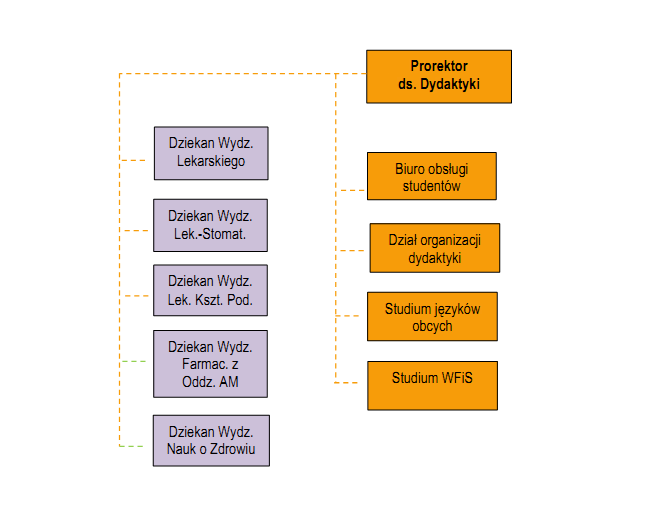 